Obowiązkowa ewidencja zbiorników bezodpływowych (szamb) i przydomowych oczyszczalni ściekówI. Ścieki odprowadzam do: (zaznaczyć właściwy kwadrat i wypełnić brakujące dane)II. Posiadam: (dane do celów statystycznych, proszę zaznaczyć właściwy kwadrat) Zgodnie z art. 23 ust.1 pkt 1 ustawy z dnia 29 sierpnia 1997 r. o ochronie danych osobowych (Dz. U. z 2016 r.  poz. 922 z ze. zm.) wyrażam zgodę na przetwarzanie moich danych osobowych w celu prowadzenia zgodnie z art. 3 ust. 3  pkt 1 i 2 ustawy z dnia 13 września 1996 r. o utrzymaniu czystości i porządku w gminach (Dz. U. z 2016 r. poz. 250 ze zm.) ewidencji zbiorników bezodpływowych i przydomowych oczyszczalni ścieków.	………......................................                                              …..............................................                         	      (data)                                                                                                               (podpis)Imię i nazwisko/ nazwa właściciela (Właścicielem nieruchomości w myśl ustawy jest również: współwłaściciel, użytkownik wieczysty oraz jednostki organizacyjne 
i osoby posiadające nieruchomości w zarządzie lub użytkowaniu, a także podmioty władające nieruchomością)Adres nieruchomości/siedzibyNumer ewidencyjny działkiLiczba osób zamieszkujących posesję1.         sieci kanalizacyjnej           1.         sieci kanalizacyjnej           1.         sieci kanalizacyjnej           1.         sieci kanalizacyjnej           1.         sieci kanalizacyjnej           Punkty poniżej dotyczą wyłącznie budynków niepodłączonych do sieci kanalizacji sanitarnejPunkty poniżej dotyczą wyłącznie budynków niepodłączonych do sieci kanalizacji sanitarnejPunkty poniżej dotyczą wyłącznie budynków niepodłączonych do sieci kanalizacji sanitarnejPunkty poniżej dotyczą wyłącznie budynków niepodłączonych do sieci kanalizacji sanitarnejPunkty poniżej dotyczą wyłącznie budynków niepodłączonych do sieci kanalizacji sanitarnej2.    zbiornika bezodpływowego                      (SZAMBO)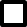 Liczba zbiorników …………………………Pojemność zbiorników (m³) ………………Technologia wykonania  zbiornika (zaznacz właściwe):     betonowy,    poliestrowy,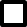     metalowy,           inny …………………….Liczba zbiorników …………………………Pojemność zbiorników (m³) ………………Technologia wykonania  zbiornika (zaznacz właściwe):     betonowy,    poliestrowy,    metalowy,           inny …………………….Liczba zbiorników …………………………Pojemność zbiorników (m³) ………………Technologia wykonania  zbiornika (zaznacz właściwe):     betonowy,    poliestrowy,    metalowy,           inny …………………….2.  zbiornika bezodpływowego  (szambo) wspólnego dla budynku wielorodzinnegoLiczba zbiorników …………………………Pojemność zbiorników (m³) ………………Technologia wykonania  zbiornika (zaznacz właściwe):     betonowy,    poliestrowy,    metalowy,           inny …………………….Liczba zbiorników …………………………Pojemność zbiorników (m³) ………………Technologia wykonania  zbiornika (zaznacz właściwe):     betonowy,    poliestrowy,    metalowy,           inny …………………….Liczba zbiorników …………………………Pojemność zbiorników (m³) ………………Technologia wykonania  zbiornika (zaznacz właściwe):     betonowy,    poliestrowy,    metalowy,           inny …………………….3.  przydomowej oczyszczalni        ścieków3.  przydomowej oczyszczalni        ściekówPojemność (m³)Pojemność (m³)3.  przydomowej oczyszczalni        ścieków3.  przydomowej oczyszczalni        ściekówPrzepustowość (m³/dobę)Przepustowość (m³/dobę)3.  przydomowej oczyszczalni        ścieków3.  przydomowej oczyszczalni        ściekówTyp oczyszczalni, producent, modelTyp oczyszczalni, producent, model   mechaniczno-biologiczna z drenażem rozsączającym,   mechaniczno-biologiczna z odprowadzeniem  do wód,   mechaniczna (odstojnik) z drenażem rozsączającym,   mechaniczna (odstojnik) z drenażem do wód,   inna (jaka)…………………………………….3.  przydomowej oczyszczalni        ścieków3.  przydomowej oczyszczalni        ściekówRok uruchomieniaRok uruchomienia4. Czy jest podpisana umowa z firmą na opróżnianie zbiornika4. Czy jest podpisana umowa z firmą na opróżnianie zbiornika4. Czy jest podpisana umowa z firmą na opróżnianie zbiornika    Tak    Nie    Tak    Nie5. Data zawarcia umowy5. Data zawarcia umowy5. Data zawarcia umowy6. Nazwa i adres firmy świadczącej usługę wywozu nieczystości6. Nazwa i adres firmy świadczącej usługę wywozu nieczystości6. Nazwa i adres firmy świadczącej usługę wywozu nieczystości7. Częstotliwość opróżniania zbiornika (m3/tydzień, miesiąc)7. Częstotliwość opróżniania zbiornika (m3/tydzień, miesiąc)7. Częstotliwość opróżniania zbiornika (m3/tydzień, miesiąc)8. Data ostatniego wywozu nieczystości/osadu8. Data ostatniego wywozu nieczystości/osadu8. Data ostatniego wywozu nieczystości/osadu przyłącze do sieci wodociągowej   własne ujęcie wody (studnia)      kompostownik kompostownik